Інформаційний лист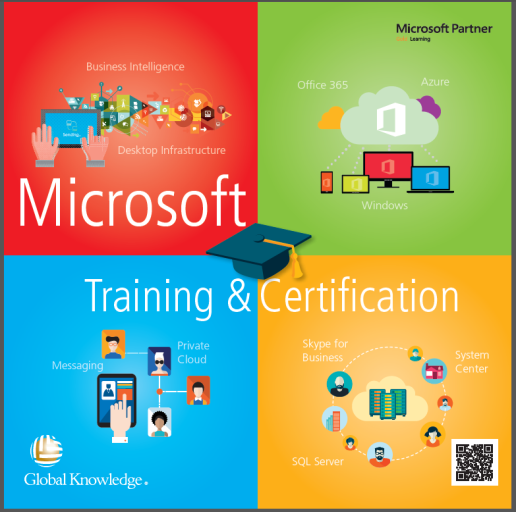 Шановні колеги!Запрошуємо Вас до участі у науковому семінарі «Підготовка майбутніх учителів до застосування комп’ютерних навчальних (авторських) програм на уроках з навчальної дисципліни «Я у світі»», який відбудеться 22 березня 2018 року на базі науково-дослідної лабораторії Уманського державного педагогічного університету імені Павла Тичини.Реєстрація учасників 22 березня о 11.00 год. у корпусі №2 університету, ауд. 217. Питання для обговорення1. Удосконалення професійної підготовки майбутніх вчителів початкової школи 2. Формування готовності вчителів початкової школи до ознайомлення молодших школярів із інформаційно-комунікаційними технологіями як науково-педагогічна проблема.3. Методика використання авторських комп’ютерних програм на уроках «Я у світі»Додаткову інформацію можна отримати за телефонами:063-22-31-257 – Кравчук Оксана Володимирівна (кандидат педагогічних наук, доцент кафедри фахових методик та інноваційних технологій у початковій школі УДПУ імені Павла Тичини), 097 480 93 88 – Загоруйко Наталія Павлівна (лаборант науково-дослідної лабораторії УДПУ імені Павла Тичини).Оргкомітет